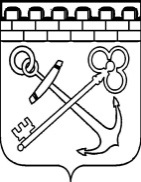 КОМИТЕТ ПО ЖИЛИЩНО-КОММУНАЛЬНОМУ ХОЗЯЙСТВУЛЕНИНГРАДСКОЙ ОБЛАСТИПРИКАЗот ___ июля 2020 года № ___Об утверждении требований к отдельным видам товаров, работ, услуг 
(в том числе предельные цены товаров, работ, услуг), закупаемым подведомственными комитету по жилищно-коммунальному хозяйству Ленинградской области государственными унитарными предприятиями В соответствии с частью 5 статьи 19 Федерального закона от 5 апреля 2013 года № 44-ФЗ «О контрактной системе в сфере закупок товаров, работ, услуг для обеспечения государственных и муниципальных нужд», постановлением Правительства Ленинградской области от 30 декабря 2015 года № 530 
«Об определении требований к закупаемым органами исполнительной власти Ленинградской области, органами управления территориальными государственными внебюджетными фондами Ленинградской области 
и подведомственными им казенными, бюджетными учреждениями 
и государственными унитарными предприятиями отдельным видам товаров, работ, услуг (в том числе предельные цены товаров, работ, услуг)», постановлением Правительства Ленинградской области от 30 декабря 2015 года № 531 
«Об утверждении требований к порядку разработки и принятия правовых актов 
о нормировании в сфере закупок для обеспечения государственных нужд Ленинградской области, содержанию указанных актов и обеспечению 
их исполнения» п р и к а з ы в а ю:Утвердить прилагаемые требования к отдельным видам товаров, работ, услуг (в том числе предельные цены товаров, работ, услуг), закупаемым подведомственными комитету по жилищно-коммунальному хозяйству Ленинградской области государственными унитарными предприятиями.Контроль за исполнением настоящего приказа оставляю за собой. Председатель комитета                                                                                   А.М. ТимковУТВЕРЖДЕНприказом комитета
 по жилищно-коммунальному хозяйству Ленинградской областиот ___ июля 2020 года № ___(приложение)ТРЕБОВАНИЯк отдельным видам товаров, работ, услуг (в том числе предельные цены товаров, работ, услуг), закупаемым подведомственными комитету по жилищно-коммунальному хозяйству Ленинградской области государственными унитарными предприятиями _____________________N п/пКод по ОКПД2Наименование отдельного вида товаров, работ, услугТребования к потребительским свойствам (в том числе качеству) и иным характеристикам (в том числе предельные цены) отдельных видов товаров, работ, услугТребования к потребительским свойствам (в том числе качеству) и иным характеристикам (в том числе предельные цены) отдельных видов товаров, работ, услугТребования к потребительским свойствам (в том числе качеству) и иным характеристикам (в том числе предельные цены) отдельных видов товаров, работ, услугТребования к потребительским свойствам (в том числе качеству) и иным характеристикам (в том числе предельные цены) отдельных видов товаров, работ, услугТребования к потребительским свойствам (в том числе качеству) и иным характеристикам (в том числе предельные цены) отдельных видов товаров, работ, услугТребования к потребительским свойствам (в том числе качеству) и иным характеристикам (в том числе предельные цены) отдельных видов товаров, работ, услугТребования к потребительским свойствам (в том числе качеству) и иным характеристикам (в том числе предельные цены) отдельных видов товаров, работ, услугТребования к потребительским свойствам (в том числе качеству) и иным характеристикам (в том числе предельные цены) отдельных видов товаров, работ, услугТребования к потребительским свойствам (в том числе качеству) и иным характеристикам (в том числе предельные цены) отдельных видов товаров, работ, услугN п/пКод по ОКПД2Наименование отдельного вида товаров, работ, услугхарактеристикаединица измеренияединица измерениязначение характеристикизначение характеристикизначение характеристикизначение характеристикизначение характеристикизначение характеристикиN п/пКод по ОКПД2Наименование отдельного вида товаров, работ, услугхарактеристикакод по ОКЕИнаименованиедолжности категории «Руководители», должности государственной гражданской службы категории «Руководители»должности категории «Руководители», должности государственной гражданской службы категории «Руководители»должности категории «Руководители», должности государственной гражданской службы категории «Руководители»должности категории «Помощники (советники)», должности государственной гражданской службы категории «Помощники (советники)»должности категории «Специалисты», должности государственной гражданской службы категории "Специалисты"должности категории «Обеспечивающие специалисты», должности государственной гражданской службы категории «Обеспечивающие специалисты»N п/пКод по ОКПД2Наименование отдельного вида товаров, работ, услугхарактеристикакод по ОКЕИнаименованиеруководитель или заместитель руководителяруководитель (заместитель руководителя) структурного подразделенияиные должностидолжности категории «Помощники (советники)», должности государственной гражданской службы категории «Помощники (советники)»должности категории «Специалисты», должности государственной гражданской службы категории "Специалисты"должности категории «Обеспечивающие специалисты», должности государственной гражданской службы категории «Обеспечивающие специалисты»1234567891011121126.30.11Аппаратура коммуникационная передающая с приемными устройствами.Пояснения по требуемой продукции: телефоны мобильныеТип устройства (телефон/смартфон) поддерживаемые стандарты, операционная система, время работы, метод управления (сенсорный/кнопочный), количество SIM-карт, наличие модулей и интерфейсов (Wi-Fi, Bluetooth, USB, GPS), стоимость годового владения оборудованием (включая договоры технической поддержки, обслуживания, сервисные договоры) из расчета на одного абонента (одну единицу трафика) в течение всего срока службы, предельная цена383Рублей150001000050002229.10.21Средства транспортные с двигателем с искровым зажиганием, с рабочим объемом цилиндров не более 1500 куб. см, новыеМощность двигателя251Лошадиных силНе более 200Не более 200Не приобретаетсяНе приобретаетсяНе приобретаетсяНе приобретается2229.10.21Средства транспортные с двигателем с искровым зажиганием, с рабочим объемом цилиндров не более 1500 куб. см, новыеПредельная цена383Рублей15000001500000Не приобретаетсяНе приобретаетсяНе приобретаетсяНе приобретается3329.10.22Средства транспортные с двигателем с искровым зажиганием, с рабочим объемом цилиндров более 1500 куб. см, новыеМощность двигателя251Лошадиных силНе более 200Не более 200Не приобретаетсяНе приобретаетсяНе приобретаетсяНе приобретается3329.10.22Средства транспортные с двигателем с искровым зажиганием, с рабочим объемом цилиндров более 1500 куб. см, новыеПредельная цена383Рублей20000002000000Не приобретаетсяНе приобретаетсяНе приобретаетсяНе приобретается4429.10.23Средства транспортные с поршневым двигателем внутреннего сгорания с воспламенением от сжатия (дизелем или полудизелем), новыеМощность двигателя251Лошадиных силНе более 200Не более 200Не приобретаетсяНе приобретаетсяНе приобретаетсяНе приобретается4429.10.23Средства транспортные с поршневым двигателем внутреннего сгорания с воспламенением от сжатия (дизелем или полудизелем), новыеПредельная цена383Рублей15000001500000Не приобретаетсяНе приобретаетсяНе приобретаетсяНе приобретается5529.10.24Средства автотранспортные для перевозки людей прочиеМощность двигателя251Лошадиных силНе более 200Не более 200Не приобретаетсяНе приобретаетсяНе приобретаетсяНе приобретается5529.10.24Средства автотранспортные для перевозки людей прочиеПредельная цена383Рублей15000001500000Не приобретаетсяНе приобретаетсяНе приобретаетсяНе приобретается6649.32.12Услуги по аренде легковых автомобилей с водителемМощность двигателя автомобиля251Лошадиных силНе более 200Не более 200Не приобретаетсяНе приобретаетсяНе приобретаетсяНе приобретается6649.32.12Услуги по аренде легковых автомобилей с водителемПредельная стоимость услуг по аренде автотранспортных средств с экипажем за 1 час работы автомобиля383Рублей810810Не приобретаетсяНе приобретаетсяНе приобретаетсяНе приобретается7726.20.11Компьютеры портативные массой не более 10 кг, такие как ноутбуки, планшетные компьютеры, карманные компьютеры, в том числе совмещающие функции мобильного телефонного аппарата, электронные записные книжки и аналогичная компьютерная техника.Пояснения по требуемой продукции: ноутбукиТип процессораНе менее i5Не менее i3Не менее i3Не менее i3Не менее i3Не менее i37726.20.11Компьютеры портативные массой не более 10 кг, такие как ноутбуки, планшетные компьютеры, карманные компьютеры, в том числе совмещающие функции мобильного телефонного аппарата, электронные записные книжки и аналогичная компьютерная техника.Пояснения по требуемой продукции: ноутбукиРазмер оперативной памяти2553ГигабайтовНе менее 8Не менее 4Не менее 4Не менее 4Не менее 4Не менее 47726.20.11Компьютеры портативные массой не более 10 кг, такие как ноутбуки, планшетные компьютеры, карманные компьютеры, в том числе совмещающие функции мобильного телефонного аппарата, электронные записные книжки и аналогичная компьютерная техника.Пояснения по требуемой продукции: ноутбукиОбъем накопителя2553ГигабайтовSSD не менее 120HDD не менее 500SSD не менее 120HDD не менее 500SSD не менее 120HDD не менее 500SSD не менее 120HDD не менее 500SSD не менее 120HDD не менее 500SSD не менее 120HDD не менее5007726.20.11Компьютеры портативные массой не более 10 кг, такие как ноутбуки, планшетные компьютеры, карманные компьютеры, в том числе совмещающие функции мобильного телефонного аппарата, электронные записные книжки и аналогичная компьютерная техника.Пояснения по требуемой продукции: ноутбукиТип накопителяSSD + HDDSSD + HDDSSD + HDDSSD + HDDSSD + HDDSSD + HDD7726.20.11Компьютеры портативные массой не более 10 кг, такие как ноутбуки, планшетные компьютеры, карманные компьютеры, в том числе совмещающие функции мобильного телефонного аппарата, электронные записные книжки и аналогичная компьютерная техника.Пояснения по требуемой продукции: ноутбукиПредельная цена383Рублей10000060000600006000060000600008826.20.11Компьютеры портативные массой не более 10 кг, такие как ноутбуки, планшетные компьютеры, карманные компьютеры, в том числе совмещающие функции мобильного телефонного аппарата, электронные записные книжки и аналогичная компьютерная техника.Пояснения по требуемой продукции: планшетные компьютерыРазмер и тип экранаIPSНе приобретаетсяНе приобретаетсяНе приобретаетсяНе приобретаетсяНе приобретается8826.20.11Компьютеры портативные массой не более 10 кг, такие как ноутбуки, планшетные компьютеры, карманные компьютеры, в том числе совмещающие функции мобильного телефонного аппарата, электронные записные книжки и аналогичная компьютерная техника.Пояснения по требуемой продукции: планшетные компьютерыНаличие модулей Wi-FiНаличиеНе приобретаетсяНе приобретаетсяНе приобретаетсяНе приобретаетсяНе приобретается8826.20.11Компьютеры портативные массой не более 10 кг, такие как ноутбуки, планшетные компьютеры, карманные компьютеры, в том числе совмещающие функции мобильного телефонного аппарата, электронные записные книжки и аналогичная компьютерная техника.Пояснения по требуемой продукции: планшетные компьютерыНаличие модулей BluetoothНаличиеНе приобретаетсяНе приобретаетсяНе приобретаетсяНе приобретаетсяНе приобретается8826.20.11Компьютеры портативные массой не более 10 кг, такие как ноутбуки, планшетные компьютеры, карманные компьютеры, в том числе совмещающие функции мобильного телефонного аппарата, электронные записные книжки и аналогичная компьютерная техника.Пояснения по требуемой продукции: планшетные компьютерыПоддержка 3G (UMTS)НаличиеНе приобретаетсяНе приобретаетсяНе приобретаетсяНе приобретаетсяНе приобретается8826.20.11Компьютеры портативные массой не более 10 кг, такие как ноутбуки, планшетные компьютеры, карманные компьютеры, в том числе совмещающие функции мобильного телефонного аппарата, электронные записные книжки и аналогичная компьютерная техника.Пояснения по требуемой продукции: планшетные компьютерыПредельная цена383Рублей85000Не приобретаетсяНе приобретаетсяНе приобретаетсяНе приобретаетсяНе приобретается9926.20.15Машины вычислительные электронные цифровые прочие, содержащие или не содержащие в одном корпусе одно или два из следующих устройств для автоматической обработки данных: запоминающие устройства, устройства ввода, устройства вывода.Пояснения по требуемой продукции: моноблокиТипМоноблокНе приобретаетсяНе приобретаетсяНе приобретаетсяНе приобретаетсяНе приобретается9926.20.15Машины вычислительные электронные цифровые прочие, содержащие или не содержащие в одном корпусе одно или два из следующих устройств для автоматической обработки данных: запоминающие устройства, устройства ввода, устройства вывода.Пояснения по требуемой продукции: моноблокиРазмер экрана/монитора - диагональДюймовНе менее 23Не приобретаетсяНе приобретаетсяНе приобретаетсяНе приобретаетсяНе приобретается9926.20.15Машины вычислительные электронные цифровые прочие, содержащие или не содержащие в одном корпусе одно или два из следующих устройств для автоматической обработки данных: запоминающие устройства, устройства ввода, устройства вывода.Пояснения по требуемой продукции: моноблокиКоличество ядер процессораНе менее 4Не приобретаетсяНе приобретаетсяНе приобретаетсяНе приобретаетсяНе приобретается9926.20.15Машины вычислительные электронные цифровые прочие, содержащие или не содержащие в одном корпусе одно или два из следующих устройств для автоматической обработки данных: запоминающие устройства, устройства ввода, устройства вывода.Пояснения по требуемой продукции: моноблокиЧастота ядер процессораГигагерцевНе менее 2,4Не приобретаетсяНе приобретаетсяНе приобретаетсяНе приобретаетсяНе приобретается9926.20.15Машины вычислительные электронные цифровые прочие, содержащие или не содержащие в одном корпусе одно или два из следующих устройств для автоматической обработки данных: запоминающие устройства, устройства ввода, устройства вывода.Пояснения по требуемой продукции: моноблокиРазмер оперативной памяти2553ГигабайтовНе менее 8Не приобретаетсяНе приобретаетсяНе приобретаетсяНе приобретаетсяНе приобретается9926.20.15Машины вычислительные электронные цифровые прочие, содержащие или не содержащие в одном корпусе одно или два из следующих устройств для автоматической обработки данных: запоминающие устройства, устройства ввода, устройства вывода.Пояснения по требуемой продукции: моноблокиОбъем накопителя2553ГигабайтовSSD не менее 120HDD не менее 500Не приобретаетсяНе приобретаетсяНе приобретаетсяНе приобретаетсяНе приобретается9926.20.15Машины вычислительные электронные цифровые прочие, содержащие или не содержащие в одном корпусе одно или два из следующих устройств для автоматической обработки данных: запоминающие устройства, устройства ввода, устройства вывода.Пояснения по требуемой продукции: моноблокиТип накопителяSDD + HDDНе приобретаетсяНе приобретаетсяНе приобретаетсяНе приобретаетсяНе приобретается9926.20.15Машины вычислительные электронные цифровые прочие, содержащие или не содержащие в одном корпусе одно или два из следующих устройств для автоматической обработки данных: запоминающие устройства, устройства ввода, устройства вывода.Пояснения по требуемой продукции: моноблокиТип видеоадаптераДискретный/ИнтегрированныйНе приобретаетсяНе приобретаетсяНе приобретаетсяНе приобретаетсяНе приобретается9926.20.15Машины вычислительные электронные цифровые прочие, содержащие или не содержащие в одном корпусе одно или два из следующих устройств для автоматической обработки данных: запоминающие устройства, устройства ввода, устройства вывода.Пояснения по требуемой продукции: моноблокиПредельная цена383Рублей120000Не приобретаетсяНе приобретаетсяНе приобретаетсяНе приобретаетсяНе приобретается11026.20.15Машины вычислительные электронные цифровые прочие, содержащие или не содержащие в одном корпусе одно или два из следующих устройств для автоматической обработки данных: запоминающие устройства, устройства ввода, устройства вывода.Пояснения по требуемой продукции: системный блок (тип 1)ТипНе приобретаетсяСистемный блокСистемный блокСистемный блокСистемный блокСистемный блок11026.20.15Машины вычислительные электронные цифровые прочие, содержащие или не содержащие в одном корпусе одно или два из следующих устройств для автоматической обработки данных: запоминающие устройства, устройства ввода, устройства вывода.Пояснения по требуемой продукции: системный блок (тип 1)Тип процессораНе приобретаетсяНе менее i3Не менее i3Не менее i3Не менее i3Не менее i311026.20.15Машины вычислительные электронные цифровые прочие, содержащие или не содержащие в одном корпусе одно или два из следующих устройств для автоматической обработки данных: запоминающие устройства, устройства ввода, устройства вывода.Пояснения по требуемой продукции: системный блок (тип 1)Размер оперативной памяти2553ГигабайтовНе приобретаетсяНе менее 8Не менее 8Не менее 8Не менее 8Не менее 811026.20.15Машины вычислительные электронные цифровые прочие, содержащие или не содержащие в одном корпусе одно или два из следующих устройств для автоматической обработки данных: запоминающие устройства, устройства ввода, устройства вывода.Пояснения по требуемой продукции: системный блок (тип 1)Объем накопителя2553ГигабайтовНе приобретаетсяSSD не менее 120HDD не менее 500SSD не менее 120HDD не менее 500SSD не менее 120HDD не менее 500SSD не менее 120HDD не менее 500SSD не менее 120HDD не менее 50011026.20.15Машины вычислительные электронные цифровые прочие, содержащие или не содержащие в одном корпусе одно или два из следующих устройств для автоматической обработки данных: запоминающие устройства, устройства ввода, устройства вывода.Пояснения по требуемой продукции: системный блок (тип 1)Тип накопителяНе приобретаетсяSDD + HDDSDD + HDDSDD + HDDSDD + HDDSDD + HDD11026.20.15Машины вычислительные электронные цифровые прочие, содержащие или не содержащие в одном корпусе одно или два из следующих устройств для автоматической обработки данных: запоминающие устройства, устройства ввода, устройства вывода.Пояснения по требуемой продукции: системный блок (тип 1)Тип видеоадаптераНе приобретаетсяИнтегрированныйИнтегрированныйИнтегрированныйИнтегрированныйИнтегрированный11026.20.15Машины вычислительные электронные цифровые прочие, содержащие или не содержащие в одном корпусе одно или два из следующих устройств для автоматической обработки данных: запоминающие устройства, устройства ввода, устройства вывода.Пояснения по требуемой продукции: системный блок (тип 1)Предельная цена383РублейНе приобретается600006000060000600006000011126.20.15Машины вычислительные электронные цифровые прочие, содержащие или не содержащие в одном корпусе одно или два из следующих устройств для автоматической обработки данных: запоминающие устройства, устройства ввода, устройства вывода.Пояснения по требуемой продукции: системный блок (тип 2)ТипНе приобретаетсяСистемный блокСистемный блокСистемный блокСистемный блокСистемный блок11126.20.15Машины вычислительные электронные цифровые прочие, содержащие или не содержащие в одном корпусе одно или два из следующих устройств для автоматической обработки данных: запоминающие устройства, устройства ввода, устройства вывода.Пояснения по требуемой продукции: системный блок (тип 2)Тип процессораНе приобретаетсяНе менее i5Не менее i5Не менее i5Не менее i5Не менее i511126.20.15Машины вычислительные электронные цифровые прочие, содержащие или не содержащие в одном корпусе одно или два из следующих устройств для автоматической обработки данных: запоминающие устройства, устройства ввода, устройства вывода.Пояснения по требуемой продукции: системный блок (тип 2)Размер оперативной памяти2553ГигабайтовНе приобретаетсяНе менее 8Не менее 8Не менее 8Не менее 8Не менее 811126.20.15Машины вычислительные электронные цифровые прочие, содержащие или не содержащие в одном корпусе одно или два из следующих устройств для автоматической обработки данных: запоминающие устройства, устройства ввода, устройства вывода.Пояснения по требуемой продукции: системный блок (тип 2)Объем накопителя2553ГигабайтовНе приобретаетсяSSD не менее 240HDD не менее 1000SSD не менее 240HDD не менее 1000SSD не менее 240HDD не менее 1000SSD не менее 240HDD не менее 1000SSD не менее 240HDD не менее 100011126.20.15Машины вычислительные электронные цифровые прочие, содержащие или не содержащие в одном корпусе одно или два из следующих устройств для автоматической обработки данных: запоминающие устройства, устройства ввода, устройства вывода.Пояснения по требуемой продукции: системный блок (тип 2)Тип накопителяНе приобретаетсяSDD + HDDSDD + HDDSDD + HDDSDD + HDDSDD + HDD11126.20.15Машины вычислительные электронные цифровые прочие, содержащие или не содержащие в одном корпусе одно или два из следующих устройств для автоматической обработки данных: запоминающие устройства, устройства ввода, устройства вывода.Пояснения по требуемой продукции: системный блок (тип 2)Тип видеоадаптераНе приобретаетсяИнтегрированныйИнтегрированныйИнтегрированныйИнтегрированныйИнтегрированный11126.20.15Машины вычислительные электронные цифровые прочие, содержащие или не содержащие в одном корпусе одно или два из следующих устройств для автоматической обработки данных: запоминающие устройства, устройства ввода, устройства вывода.Пояснения по требуемой продукции: системный блок (тип 2)Предельная цена383РублейНе приобретается720007200072000720007200011226.20.15Машины вычислительные электронные цифровые прочие, содержащие или не содержащие в одном корпусе одно или два из следующих устройств для автоматической обработки данных: запоминающие устройства, устройства ввода, устройства вывода.Пояснения по требуемой продукции: системный блок (тип 3)ТипНе приобретаетсяСистемный блокСистемный блокСистемный блокСистемный блокСистемный блок11226.20.15Машины вычислительные электронные цифровые прочие, содержащие или не содержащие в одном корпусе одно или два из следующих устройств для автоматической обработки данных: запоминающие устройства, устройства ввода, устройства вывода.Пояснения по требуемой продукции: системный блок (тип 3)Тип процессораНе приобретаетсяНе менее i7Не менее i7Не менее i7Не менее i7Не менее i711226.20.15Машины вычислительные электронные цифровые прочие, содержащие или не содержащие в одном корпусе одно или два из следующих устройств для автоматической обработки данных: запоминающие устройства, устройства ввода, устройства вывода.Пояснения по требуемой продукции: системный блок (тип 3)Размер оперативной памяти2553ГигабайтовНе приобретаетсяНе менее 16Не менее 16Не менее 16Не менее 16Не менее 1611226.20.15Машины вычислительные электронные цифровые прочие, содержащие или не содержащие в одном корпусе одно или два из следующих устройств для автоматической обработки данных: запоминающие устройства, устройства ввода, устройства вывода.Пояснения по требуемой продукции: системный блок (тип 3)Объем накопителя2553ГигабайтовНе приобретаетсяSSD не менее 240HDD не менее 1000SSD не менее 240HDD не менее 1000SSD не менее 240HDD не менее 1000SSD не менее 240HDD не менее 1000SSD не менее 240HDD не менее 100011226.20.15Машины вычислительные электронные цифровые прочие, содержащие или не содержащие в одном корпусе одно или два из следующих устройств для автоматической обработки данных: запоминающие устройства, устройства ввода, устройства вывода.Пояснения по требуемой продукции: системный блок (тип 3)Тип накопителяНе приобретаетсяSDD + HDDSDD + HDDSDD + HDDSDD + HDDSDD + HDD11226.20.15Машины вычислительные электронные цифровые прочие, содержащие или не содержащие в одном корпусе одно или два из следующих устройств для автоматической обработки данных: запоминающие устройства, устройства ввода, устройства вывода.Пояснения по требуемой продукции: системный блок (тип 3)Тип видеоадаптераНе приобретаетсяДискретныйДискретныйДискретныйДискретныйДискретный11226.20.15Машины вычислительные электронные цифровые прочие, содержащие или не содержащие в одном корпусе одно или два из следующих устройств для автоматической обработки данных: запоминающие устройства, устройства ввода, устройства вывода.Пояснения по требуемой продукции: системный блок (тип 3)Предельная цена383РублейНе приобретается14000014000014000014000014000011326.20.17Мониторы и проекторы, преимущественно используемые в системах автоматической обработки данных.Пояснения по требуемой продукции: мониторы (тип 1)Диагональ экранаДюймовНе приобретаетсяНе менее 23Не менее 23Не менее 23Не менее 23Не менее 2311326.20.17Мониторы и проекторы, преимущественно используемые в системах автоматической обработки данных.Пояснения по требуемой продукции: мониторы (тип 1)Разрешение экрана при частоте 60 ГцТочек на дюймНе приобретаетсяНе менее 1920 x 1080Не менее 1920 x 1080Не менее 1920 x 1080Не менее 1920 x 1080Не менее 1920 x 108011326.20.17Мониторы и проекторы, преимущественно используемые в системах автоматической обработки данных.Пояснения по требуемой продукции: мониторы (тип 1)Коэффициент контрастностиНе приобретаетсяНе менее 1000:1Не менее 1000:1Не менее 1000:1Не менее 1000:1Не менее 1000:111326.20.17Мониторы и проекторы, преимущественно используемые в системах автоматической обработки данных.Пояснения по требуемой продукции: мониторы (тип 1)Время отклика353мсНе приобретаетсяНе более 6Не более 6Не более 6Не более 6Не более 611326.20.17Мониторы и проекторы, преимущественно используемые в системах автоматической обработки данных.Пояснения по требуемой продукции: мониторы (тип 1)Предельная цена383РублейНе приобретается150001500015000150001500011426.20.17Мониторы и проекторы, преимущественно используемые в системах автоматической обработки данных.Пояснения по требуемой продукции: мониторы (тип 2)Диагональ экранаДюймовНе менее 15Не приобретаетсяНе приобретаетсяНе приобретаетсяНе приобретаетсяНе приобретается11426.20.17Мониторы и проекторы, преимущественно используемые в системах автоматической обработки данных.Пояснения по требуемой продукции: мониторы (тип 2)Разрешение экрана при частоте 60 ГцТочек на дюймНе менее 1024 x 768Не приобретаетсяНе приобретаетсяНе приобретаетсяНе приобретаетсяНе приобретается11426.20.17Мониторы и проекторы, преимущественно используемые в системах автоматической обработки данных.Пояснения по требуемой продукции: мониторы (тип 2)Коэффициент контрастностиНе менее 500:1Не приобретаетсяНе приобретаетсяНе приобретаетсяНе приобретаетсяНе приобретается11426.20.17Мониторы и проекторы, преимущественно используемые в системах автоматической обработки данных.Пояснения по требуемой продукции: мониторы (тип 2)Время отклика353мсНе более 8Не приобретаетсяНе приобретаетсяНе приобретаетсяНе приобретаетсяНе приобретается11426.20.17Мониторы и проекторы, преимущественно используемые в системах автоматической обработки данных.Пояснения по требуемой продукции: мониторы (тип 2)Предельная цена383Рублей45000Не приобретаетсяНе приобретаетсяНе приобретаетсяНе приобретаетсяНе приобретается11526.20.17Мониторы и проекторы, преимущественно используемые в системах автоматической обработки данных.Пояснения по требуемой продукции: мониторы (тип 3)Диагональ экранаНе приобретаетсяНе менее 25Не более 28Не менее 25Не более 28Не менее 25Не более 28Не менее 25Не более 28Не менее 25Не более 2811526.20.17Мониторы и проекторы, преимущественно используемые в системах автоматической обработки данных.Пояснения по требуемой продукции: мониторы (тип 3)Разрешение экрана при частоте 60 ГцТочек на дюймНе менее 2560 x 1440Не менее 2560 x 1440Не менее 2560 x 1440Не менее 2560 x 1440Не менее 2560 x 144011526.20.17Мониторы и проекторы, преимущественно используемые в системах автоматической обработки данных.Пояснения по требуемой продукции: мониторы (тип 3)Коэффициент контрастности1000:11000:11000:11000:11000:111526.20.17Мониторы и проекторы, преимущественно используемые в системах автоматической обработки данных.Пояснения по требуемой продукции: мониторы (тип 3)Время отклика353мсНе более 2Не более 2Не более 2Не более 2Не более 211526.20.17Мониторы и проекторы, преимущественно используемые в системах автоматической обработки данных.Пояснения по требуемой продукции: мониторы (тип 3)Предельная цена383Рублей300003000030000300003000011626.20.16Устройства ввода или вывода данных, содержащие или не содержащие в одном корпусе запоминающие устройства.Пояснения по требуемой продукции: принтеры, сканеры, многофункциональные устройства.Пояснения по требуемой продукции: принтерТип устройствапринтерпринтерНе приобретаетсяНе приобретаетсяНе приобретаетсяНе приобретается11626.20.16Устройства ввода или вывода данных, содержащие или не содержащие в одном корпусе запоминающие устройства.Пояснения по требуемой продукции: принтеры, сканеры, многофункциональные устройства.Пояснения по требуемой продукции: принтерТехнология печатиЛазерная/светодиоднаяЛазерная/светодиоднаяНе приобретаетсяНе приобретаетсяНе приобретаетсяНе приобретается11626.20.16Устройства ввода или вывода данных, содержащие или не содержащие в одном корпусе запоминающие устройства.Пояснения по требуемой продукции: принтеры, сканеры, многофункциональные устройства.Пояснения по требуемой продукции: принтерФормат печатиA4A4Не приобретаетсяНе приобретаетсяНе приобретаетсяНе приобретается11626.20.16Устройства ввода или вывода данных, содержащие или не содержащие в одном корпусе запоминающие устройства.Пояснения по требуемой продукции: принтеры, сканеры, многофункциональные устройства.Пояснения по требуемой продукции: принтерЦветность печатимонохромная/цветнаямонохромная/цветнаяНе приобретаетсяНе приобретаетсяНе приобретаетсяНе приобретается11626.20.16Устройства ввода или вывода данных, содержащие или не содержащие в одном корпусе запоминающие устройства.Пояснения по требуемой продукции: принтеры, сканеры, многофункциональные устройства.Пояснения по требуемой продукции: принтерСкорость печатиСтр./мин.Не менее 20Не менее 20Не приобретаетсяНе приобретаетсяНе приобретаетсяНе приобретается11626.20.16Устройства ввода или вывода данных, содержащие или не содержащие в одном корпусе запоминающие устройства.Пояснения по требуемой продукции: принтеры, сканеры, многофункциональные устройства.Пояснения по требуемой продукции: принтерКоличество отпечатков в месяцСтр./мес.Не менее 30000Не менее 30000Не приобретаетсяНе приобретаетсяНе приобретаетсяНе приобретается11626.20.16Устройства ввода или вывода данных, содержащие или не содержащие в одном корпусе запоминающие устройства.Пояснения по требуемой продукции: принтеры, сканеры, многофункциональные устройства.Пояснения по требуемой продукции: принтерПредельная цена383Рублей250002500011726.20.16Устройства ввода или вывода данных, содержащие или не содержащие в одном корпусе запоминающие устройства.Пояснения по требуемой продукции: принтеры, сканеры, многофункциональные устройства.Пояснения по требуемой продукции: МФУ (тип 1)Тип устройстваПринтер/копир/сканерПринтер/копир/сканерПринтер/копир/сканерПринтер/копир/сканерПринтер/копир/сканерПринтер/копир/сканер11726.20.16Устройства ввода или вывода данных, содержащие или не содержащие в одном корпусе запоминающие устройства.Пояснения по требуемой продукции: принтеры, сканеры, многофункциональные устройства.Пояснения по требуемой продукции: МФУ (тип 1)Технология печатиЛазерная/светодиоднаяЛазерная/светодиоднаяЛазерная/светодиоднаяЛазерная/светодиоднаяЛазерная/светодиоднаяЛазерная/светодиодная11726.20.16Устройства ввода или вывода данных, содержащие или не содержащие в одном корпусе запоминающие устройства.Пояснения по требуемой продукции: принтеры, сканеры, многофункциональные устройства.Пояснения по требуемой продукции: МФУ (тип 1)Формат печатиA4A4A4A4A4A411726.20.16Устройства ввода или вывода данных, содержащие или не содержащие в одном корпусе запоминающие устройства.Пояснения по требуемой продукции: принтеры, сканеры, многофункциональные устройства.Пояснения по требуемой продукции: МФУ (тип 1)Цветность печатиМонохромнаяМонохромнаяМонохромнаяМонохромнаяМонохромнаяМонохромная11726.20.16Устройства ввода или вывода данных, содержащие или не содержащие в одном корпусе запоминающие устройства.Пояснения по требуемой продукции: принтеры, сканеры, многофункциональные устройства.Пояснения по требуемой продукции: МФУ (тип 1)Скорость печатиСтр./мин.Не менее 30Не менее 30Не менее 30Не менее 30Не менее 30Не менее 3011726.20.16Устройства ввода или вывода данных, содержащие или не содержащие в одном корпусе запоминающие устройства.Пояснения по требуемой продукции: принтеры, сканеры, многофункциональные устройства.Пояснения по требуемой продукции: МФУ (тип 1)Количество отпечатков в месяцСтр./мес.30000300003000030000300003000011726.20.16Устройства ввода или вывода данных, содержащие или не содержащие в одном корпусе запоминающие устройства.Пояснения по требуемой продукции: принтеры, сканеры, многофункциональные устройства.Пояснения по требуемой продукции: МФУ (тип 1)Предельная цена383Рублей25000250002500025000250002500011826.20.16Устройства ввода или вывода данных, содержащие или не содержащие в одном корпусе запоминающие устройства.Пояснения по требуемой продукции: принтеры, сканеры, многофункциональные устройства.Пояснения по требуемой продукции: МФУ (тип 2)Тип устройстваНе приобретаетсяНе приобретаетсяПринтер/копир/сканерПринтер/копир/
сканерПринтер/копир/
сканерПринтер/
копир/сканер11826.20.16Устройства ввода или вывода данных, содержащие или не содержащие в одном корпусе запоминающие устройства.Пояснения по требуемой продукции: принтеры, сканеры, многофункциональные устройства.Пояснения по требуемой продукции: МФУ (тип 2)Технология печатиНе приобретаетсяНе приобретаетсяЛазерная/
светодиоднаяЛазерная/
светодиоднаяЛазерная/
светодиоднаяЛазерная/
светодиодная11826.20.16Устройства ввода или вывода данных, содержащие или не содержащие в одном корпусе запоминающие устройства.Пояснения по требуемой продукции: принтеры, сканеры, многофункциональные устройства.Пояснения по требуемой продукции: МФУ (тип 2)Формат печатиНе приобретаетсяНе приобретаетсяA3A3A3A311826.20.16Устройства ввода или вывода данных, содержащие или не содержащие в одном корпусе запоминающие устройства.Пояснения по требуемой продукции: принтеры, сканеры, многофункциональные устройства.Пояснения по требуемой продукции: МФУ (тип 2)Цветность печатиНе приобретаетсяНе приобретаетсяЦветнаяЦветнаяЦветнаяЦветная11826.20.16Устройства ввода или вывода данных, содержащие или не содержащие в одном корпусе запоминающие устройства.Пояснения по требуемой продукции: принтеры, сканеры, многофункциональные устройства.Пояснения по требуемой продукции: МФУ (тип 2)Скорость печатиСтр./мин.Не приобретаетсяНе приобретаетсяНе менее 30Не менее 30Не менее 30Не менее 3011826.20.16Устройства ввода или вывода данных, содержащие или не содержащие в одном корпусе запоминающие устройства.Пояснения по требуемой продукции: принтеры, сканеры, многофункциональные устройства.Пояснения по требуемой продукции: МФУ (тип 2)Количество отпечатков в месяцСтр./мес.Не приобретаетсяНе приобретаетсяНе менее 80000Не менее 80000Не менее 80000Не менее 8000011826.20.16Устройства ввода или вывода данных, содержащие или не содержащие в одном корпусе запоминающие устройства.Пояснения по требуемой продукции: принтеры, сканеры, многофункциональные устройства.Пояснения по требуемой продукции: МФУ (тип 2)Предельная цена383РублейНе приобретаетсяНе приобретается11000011000011000011000011926.20.16Устройства ввода или вывода данных, содержащие или не содержащие в одном корпусе запоминающие устройства.Пояснения по требуемой продукции: принтеры, сканеры, многофункциональные устройства.Пояснения по требуемой продукции: МФУ (тип 3)Тип устройстваПринтер/копир/сканерПринтер/копир/сканерПринтер/копир/сканерПринтер/копир/сканерПринтер/копир/сканерПринтер/копир/сканер11926.20.16Устройства ввода или вывода данных, содержащие или не содержащие в одном корпусе запоминающие устройства.Пояснения по требуемой продукции: принтеры, сканеры, многофункциональные устройства.Пояснения по требуемой продукции: МФУ (тип 3)Технология печатиЛазерная/светодиоднаяЛазерная/светодиоднаяЛазерная/светодиоднаяЛазерная/светодиоднаяЛазерная/светодиоднаяЛазерная/светодиодная11926.20.16Устройства ввода или вывода данных, содержащие или не содержащие в одном корпусе запоминающие устройства.Пояснения по требуемой продукции: принтеры, сканеры, многофункциональные устройства.Пояснения по требуемой продукции: МФУ (тип 3)Формат печатиA4A4A4A4A4A411926.20.16Устройства ввода или вывода данных, содержащие или не содержащие в одном корпусе запоминающие устройства.Пояснения по требуемой продукции: принтеры, сканеры, многофункциональные устройства.Пояснения по требуемой продукции: МФУ (тип 3)Цветность печатиМонохромнаяМонохромнаяМонохромнаяМонохромнаяМонохромнаяМонохромная11926.20.16Устройства ввода или вывода данных, содержащие или не содержащие в одном корпусе запоминающие устройства.Пояснения по требуемой продукции: принтеры, сканеры, многофункциональные устройства.Пояснения по требуемой продукции: МФУ (тип 3)Скорость печатиСтр./мин.Не менее 45Не менее 45Не менее 45Не менее 45Не менее 45Не менее 4511926.20.16Устройства ввода или вывода данных, содержащие или не содержащие в одном корпусе запоминающие устройства.Пояснения по требуемой продукции: принтеры, сканеры, многофункциональные устройства.Пояснения по требуемой продукции: МФУ (тип 3)Количество отпечатков в месяцСтр./мес.Не менее 100000Не менее 100000Не менее 100000Не менее 10000010000010000011926.20.16Устройства ввода или вывода данных, содержащие или не содержащие в одном корпусе запоминающие устройства.Пояснения по требуемой продукции: принтеры, сканеры, многофункциональные устройства.Пояснения по требуемой продукции: МФУ (тип 3)Предельная цена383Рублей45000450004500045000450004500022026.20.16Устройства ввода или вывода данных, содержащие или не содержащие в одном корпусе запоминающие устройства.Пояснения по требуемой продукции: принтеры, сканеры, многофункциональные устройства.Пояснения по требуемой продукции: МФУ (тип 4)Тип устройстваНе приобретаетсяПринтер/
копир/сканерПринтер/
копир/сканерПринтер/копир/
сканерПринтер/копир/сканерПринтер/
копир/сканер22026.20.16Устройства ввода или вывода данных, содержащие или не содержащие в одном корпусе запоминающие устройства.Пояснения по требуемой продукции: принтеры, сканеры, многофункциональные устройства.Пояснения по требуемой продукции: МФУ (тип 4)Технология печатиНе приобретаетсяЛазерная/
светодиоднаяЛазерная/
светодиоднаяЛазерная/
светодиоднаяЛазерная/
светодиоднаяЛазерная/
светодиодная22026.20.16Устройства ввода или вывода данных, содержащие или не содержащие в одном корпусе запоминающие устройства.Пояснения по требуемой продукции: принтеры, сканеры, многофункциональные устройства.Пояснения по требуемой продукции: МФУ (тип 4)Формат печатиНе приобретаетсяA3A3A3A3A322026.20.16Устройства ввода или вывода данных, содержащие или не содержащие в одном корпусе запоминающие устройства.Пояснения по требуемой продукции: принтеры, сканеры, многофункциональные устройства.Пояснения по требуемой продукции: МФУ (тип 4)Цветность печатиНе приобретаетсяМонохромнаяМонохромнаяМонохромнаяМонохромнаяМонохромная22026.20.16Устройства ввода или вывода данных, содержащие или не содержащие в одном корпусе запоминающие устройства.Пояснения по требуемой продукции: принтеры, сканеры, многофункциональные устройства.Пояснения по требуемой продукции: МФУ (тип 4)Скорость печатиСтр./мин.Не приобретаетсяНе менее 35Не менее 35Не менее 35Не менее 35Не менее 3522026.20.16Устройства ввода или вывода данных, содержащие или не содержащие в одном корпусе запоминающие устройства.Пояснения по требуемой продукции: принтеры, сканеры, многофункциональные устройства.Пояснения по требуемой продукции: МФУ (тип 4)Количество отпечатков в месяцСтр./мес.Не приобретаетсяНе менее 120000Не менее 120000Не менее 120000Не менее 120000Не менее 12000022026.20.16Устройства ввода или вывода данных, содержащие или не содержащие в одном корпусе запоминающие устройства.Пояснения по требуемой продукции: принтеры, сканеры, многофункциональные устройства.Пояснения по требуемой продукции: МФУ (тип 4)Предельная цена383РублейНе приобретается22000022000022000022000022000022131.01.12Мебель деревянная для офисов.Пояснения по закупаемой продукции: столы эргономичные, письменные деревянные для офисов (тип 1)Материал (вид древесины)Предельное значение: ЛДСППредельное значение: ЛДСППредельное значение: ЛДСППредельное значение: ЛДСППредельное значение: ЛДСППредельное значение: ЛДСП22131.01.12Мебель деревянная для офисов.Пояснения по закупаемой продукции: столы эргономичные, письменные деревянные для офисов (тип 1)Ширина003МиллиметровНе менее 1800Не менее 1800Не менее 1800Не менее 1800Не менее 1380Не менее 138022131.01.12Мебель деревянная для офисов.Пояснения по закупаемой продукции: столы эргономичные, письменные деревянные для офисов (тип 1)Глубина003МиллиметровНе менее 960Не менее 960Не менее 960Не менее 960Не менее 1000Не менее 100022131.01.12Мебель деревянная для офисов.Пояснения по закупаемой продукции: столы эргономичные, письменные деревянные для офисов (тип 1)Высота003МиллиметровНе менее 730Не менее 730Не менее 730Не менее 730Не менее 730Не менее 73022131.01.12Мебель деревянная для офисов.Пояснения по закупаемой продукции: столы эргономичные, письменные деревянные для офисов (тип 1)Предельная цена383Рублей145001450014500145006500650022231.01.12Мебель деревянная для офисов.Пояснения по закупаемой продукции: столы эргономичные, письменные деревянные для офисов (тип 2)Материал (вид древесины)Предельное значение: ЛДСППредельное значение: ЛДСППредельное значение: ЛДСППредельное значение: ЛДСППредельное значение: ЛДСППредельное значение: ЛДСП22231.01.12Мебель деревянная для офисов.Пояснения по закупаемой продукции: столы эргономичные, письменные деревянные для офисов (тип 2)Ширина003МиллиметровНе менее 1800Не менее 1800Не менее 1800Не менее 1800Не менее 1600Не менее 160022231.01.12Мебель деревянная для офисов.Пояснения по закупаемой продукции: столы эргономичные, письменные деревянные для офисов (тип 2)Глубина003МиллиметровНе менее 960Не менее 960Не менее 960Не менее 960Не менее 1000Не менее 100022231.01.12Мебель деревянная для офисов.Пояснения по закупаемой продукции: столы эргономичные, письменные деревянные для офисов (тип 2)Высота003МиллиметровНе менее 730Не менее 730Не менее 730Не менее 730Не менее 730Не менее 73022231.01.12Мебель деревянная для офисов.Пояснения по закупаемой продукции: столы эргономичные, письменные деревянные для офисов (тип 2)Предельная цена383Рублей145001450014500145007000700022331.01.12Мебель деревянная для офисов.Пояснения по закупаемой продукции: тумбы офисные деревянные (тумба приставная)Материал (вид древесины)Предельное значение: ЛДСППредельное значение: ЛДСППредельное значение: ЛДСППредельное значение: ЛДСППредельное значение: ЛДСППредельное значение: ЛДСП22331.01.12Мебель деревянная для офисов.Пояснения по закупаемой продукции: тумбы офисные деревянные (тумба приставная)Ширина003МиллиметровНе менее 406Не менее 406Не менее 406Не менее 406Не менее 400Не менее 40022331.01.12Мебель деревянная для офисов.Пояснения по закупаемой продукции: тумбы офисные деревянные (тумба приставная)Глубина003МиллиметровНе менее 500Не менее 500Не менее 500Не менее 500Не менее 450Не менее 45022331.01.12Мебель деревянная для офисов.Пояснения по закупаемой продукции: тумбы офисные деревянные (тумба приставная)Высота003МиллиметровНе менее 664Не менее 664Не менее 664Не менее 664Не менее 730Не менее 73022331.01.12Мебель деревянная для офисов.Пояснения по закупаемой продукции: тумбы офисные деревянные (тумба приставная)Предельная цена383Рублей70007000700070005100510022431.01.12Мебель деревянная для офисов.Пояснения по закупаемой продукции: столы прямые, письменные деревянные для офисов (тип 1)Материал (вид древесины)Предельное значение: ЛДСППредельное значение: ЛДСППредельное значение: ЛДСППредельное значение: ЛДСППредельное значение: ЛДСППредельное значение: ЛДСП22431.01.12Мебель деревянная для офисов.Пояснения по закупаемой продукции: столы прямые, письменные деревянные для офисов (тип 1)Ширина003МиллиметровНе менее 1100Не менее 110022431.01.12Мебель деревянная для офисов.Пояснения по закупаемой продукции: столы прямые, письменные деревянные для офисов (тип 1)Глубина003МиллиметровНе менее 680Не менее 68022431.01.12Мебель деревянная для офисов.Пояснения по закупаемой продукции: столы прямые, письменные деревянные для офисов (тип 1)Высота003МиллиметровНе менее 730Не менее 73022431.01.12Мебель деревянная для офисов.Пояснения по закупаемой продукции: столы прямые, письменные деревянные для офисов (тип 1)Предельная цена383Рублей4400440022531.01.12Мебель деревянная для офисов.Пояснения по закупаемой продукции: столы прямые, письменные деревянные для офисов (тип 2)Материал (вид древесины)Предельное значение: ЛДСППредельное значение: ЛДСППредельное значение: ЛДСППредельное значение: ЛДСППредельное значение: ЛДСППредельное значение: ЛДСП22531.01.12Мебель деревянная для офисов.Пояснения по закупаемой продукции: столы прямые, письменные деревянные для офисов (тип 2)Ширина003МиллиметровНе менее 1380Не менее 138022531.01.12Мебель деревянная для офисов.Пояснения по закупаемой продукции: столы прямые, письменные деревянные для офисов (тип 2)Глубина003МиллиметровНе менее 680Не менее 68022531.01.12Мебель деревянная для офисов.Пояснения по закупаемой продукции: столы прямые, письменные деревянные для офисов (тип 2)Высота003МиллиметровНе менее 730Не менее 73022531.01.12Мебель деревянная для офисов.Пояснения по закупаемой продукции: столы прямые, письменные деревянные для офисов (тип 2)Предельная цена383РублейНе более 4900Не более 490022631.01.12Мебель деревянная для офисов.Пояснения по закупаемой продукции: столы прямые, письменные деревянные для офисов (тип 3)Материал (вид древесины)Предельное значение: ЛДСППредельное значение: ЛДСППредельное значение: ЛДСППредельное значение: ЛДСППредельное значение: ЛДСППредельное значение: ЛДСП22631.01.12Мебель деревянная для офисов.Пояснения по закупаемой продукции: столы прямые, письменные деревянные для офисов (тип 3)Ширина003МиллиметровНе менее 1600Не менее 160022631.01.12Мебель деревянная для офисов.Пояснения по закупаемой продукции: столы прямые, письменные деревянные для офисов (тип 3)Глубина003МиллиметровНе менее 680Не менее 68022631.01.12Мебель деревянная для офисов.Пояснения по закупаемой продукции: столы прямые, письменные деревянные для офисов (тип 3)Высота003МиллиметровНе менее 730Не менее 73022631.01.12Мебель деревянная для офисов.Пояснения по закупаемой продукции: столы прямые, письменные деревянные для офисов (тип 3)Предельная цена383Рублей5600560022731.01.12Мебель деревянная для офисов.Пояснения по закупаемой продукции: тумбы офисные деревянные (тумба мобильная)Материал (вид древесины)Предельное значение: ЛДСППредельное значение: ЛДСППредельное значение: ЛДСППредельное значение: ЛДСППредельное значение: ЛДСППредельное значение: ЛДСП22731.01.12Мебель деревянная для офисов.Пояснения по закупаемой продукции: тумбы офисные деревянные (тумба мобильная)Ширина003МиллиметровНе менее 1220Не менее 1220Не менее 1220Не менее 1220Не менее 400Не менее 40022731.01.12Мебель деревянная для офисов.Пояснения по закупаемой продукции: тумбы офисные деревянные (тумба мобильная)Глубина003МиллиметровНе менее 530Не менее 530Не менее 530Не менее 530Не менее 450Не менее 45022731.01.12Мебель деревянная для офисов.Пояснения по закупаемой продукции: тумбы офисные деревянные (тумба мобильная)Высота003МиллиметровНе менее 640Не менее 640Не менее 640Не менее 640Не менее 600Не менее 60022731.01.12Мебель деревянная для офисов.Пояснения по закупаемой продукции: тумбы офисные деревянные (тумба мобильная)Предельная цена383Рублей114001140011400114005200520022831.01.12Мебель деревянная для офисов.Пояснения по закупаемой продукции; тумбы офисные деревянные (тумба под оргтехнику)Материал (вид древесины)Предельное значение: ЛДСППредельное значение: ЛДСППредельное значение: ЛДСППредельное значение: ЛДСППредельное значение: ЛДСППредельное значение: ЛДСП22831.01.12Мебель деревянная для офисов.Пояснения по закупаемой продукции; тумбы офисные деревянные (тумба под оргтехнику)Ширина003МиллиметровНе менее 800Не менее 80022831.01.12Мебель деревянная для офисов.Пояснения по закупаемой продукции; тумбы офисные деревянные (тумба под оргтехнику)Глубина003МиллиметровНе менее 600Не менее 60022831.01.12Мебель деревянная для офисов.Пояснения по закупаемой продукции; тумбы офисные деревянные (тумба под оргтехнику)Высота003МиллиметровНе менее 610Не менее 61022831.01.12Мебель деревянная для офисов.Пояснения по закупаемой продукции; тумбы офисные деревянные (тумба под оргтехнику)Предельная цена383Рублей5900590022931.01.12Мебель деревянная для офисов.Пояснения по закупаемой продукции: стол приставной, письменные деревянные для офисовМатериал (вид древесины)Предельное значение: ЛДСППредельное значение: ЛДСППредельное значение: ЛДСППредельное значение: ЛДСППредельное значение: ЛДСППредельное значение: ЛДСП22931.01.12Мебель деревянная для офисов.Пояснения по закупаемой продукции: стол приставной, письменные деревянные для офисовШирина003МиллиметровНе менее 1650Не менее 1650Не менее 1650Не менее 1650Не менее 670Не менее 67022931.01.12Мебель деревянная для офисов.Пояснения по закупаемой продукции: стол приставной, письменные деревянные для офисовГлубина003МиллиметровНе менее 550Не менее 550Не менее 550Не менее 550Не менее 670Не менее 67022931.01.12Мебель деревянная для офисов.Пояснения по закупаемой продукции: стол приставной, письменные деревянные для офисовВысота003МиллиметровНе менее 735Не менее 735Не менее 735Не менее 735Не менее 720Не менее 72022931.01.12Мебель деревянная для офисов.Пояснения по закупаемой продукции: стол приставной, письменные деревянные для офисовПредельная цена383Рублей100001000010000100003500350033031.01.12Мебель деревянная для офисов.Пояснения по закупаемой продукции; шкафы деревянные прочие (шкаф комбинированный)Материал (вид древесины)Предельное значение: ЛДСППредельное значение: ЛДСППредельное значение: ЛДСППредельное значение: ЛДСППредельное значение: ЛДСППредельное значение: ЛДСП33031.01.12Мебель деревянная для офисов.Пояснения по закупаемой продукции; шкафы деревянные прочие (шкаф комбинированный)Ширина003МиллиметровНе менее 800Не менее 800Не менее 800Не менее 800Не менее 740Не менее 74033031.01.12Мебель деревянная для офисов.Пояснения по закупаемой продукции; шкафы деревянные прочие (шкаф комбинированный)Глубина003МиллиметровНе менее 420Не менее 420Не менее 420Не менее 420Не менее 370Не менее 37033031.01.12Мебель деревянная для офисов.Пояснения по закупаемой продукции; шкафы деревянные прочие (шкаф комбинированный)Высота003МиллиметровНе менее 2020Не менее 2020Не менее 2020Не менее 2020Не менее 1900Не менее 190033031.01.12Мебель деревянная для офисов.Пояснения по закупаемой продукции; шкафы деревянные прочие (шкаф комбинированный)Предельная цена383Рублей220002200022000220008500850033131.01.12Мебель деревянная для офисов.Пояснения по закупаемой продукции: шкафы деревянные прочие (шкаф для документов)Материал (вид древесины)Предельное значение: ЛДСППредельное значение: ЛДСППредельное значение: ЛДСППредельное значение: ЛДСППредельное значение: ЛДСППредельное значение: ЛДСП33131.01.12Мебель деревянная для офисов.Пояснения по закупаемой продукции: шкафы деревянные прочие (шкаф для документов)Ширина003МиллиметровНе менее 800Не менее 800Не менее 800Не менее 800Не менее 740Не менее 74033131.01.12Мебель деревянная для офисов.Пояснения по закупаемой продукции: шкафы деревянные прочие (шкаф для документов)Глубина003МиллиметровНе менее 450Не менее 450Не менее 450Не менее 450Не менее 370Не менее 37033131.01.12Мебель деревянная для офисов.Пояснения по закупаемой продукции: шкафы деревянные прочие (шкаф для документов)Высота003МиллиметровНе менее 760Не менее 760Не менее 760Не менее 760Не менее 1900Не менее 190033131.01.12Мебель деревянная для офисов.Пояснения по закупаемой продукции: шкафы деревянные прочие (шкаф для документов)Предельная цена383Рублей60006000600060008800880033231.01.12Мебель деревянная для офисов.Пояснения по закупаемой продукции: шкафы деревянные прочие (гардероб)Материал (вид древесины)Предельное значение: ЛДСППредельное значение: ЛДСППредельное значение: ЛДСППредельное значение: ЛДСППредельное значение: ЛДСППредельное значение: ЛДСП33231.01.12Мебель деревянная для офисов.Пояснения по закупаемой продукции: шкафы деревянные прочие (гардероб)Ширина003МиллиметровНе менее 800Не менее 800Не менее 800Не менее 800Не менее 740Не менее 74033231.01.12Мебель деревянная для офисов.Пояснения по закупаемой продукции: шкафы деревянные прочие (гардероб)Глубина003МиллиметровНе менее 420Не менее 420Не менее 420Не менее 420Не менее 370Не менее 37033231.01.12Мебель деревянная для офисов.Пояснения по закупаемой продукции: шкафы деревянные прочие (гардероб)Высота003МиллиметровНе менее 2020Не менее 2020Не менее 2020Не менее 2020Не менее 1900Не менее 190033231.01.12Мебель деревянная для офисов.Пояснения по закупаемой продукции: шкафы деревянные прочие (гардероб)Предельная цена383Рублей102001020010200102008400840033317.12.14Бумага прочая и картон для графических целей.Пояснение по требуемой продукции: бумага для оргтехникиКоличество листов в пачкеШтук50050050050050050033317.12.14Бумага прочая и картон для графических целей.Пояснение по требуемой продукции: бумага для оргтехникиМарка бумагиНе ниже BНе ниже BНе ниже BНе ниже BНе ниже BНе ниже B33317.12.14Бумага прочая и картон для графических целей.Пояснение по требуемой продукции: бумага для оргтехникиМасса бумаги площадьюГраммов на метр квадратный>= 80 и < 90>= 80 и < 90>= 80 и < 90>= 80 и < 90>= 80 и < 90>= 80 и < 9033317.12.14Бумага прочая и картон для графических целей.Пояснение по требуемой продукции: бумага для оргтехникиФорматA4A4A4A4A4A433317.12.14Бумага прочая и картон для графических целей.Пояснение по требуемой продукции: бумага для оргтехникиПредельная цена383Рублей30030030030030030033417.12.14Бумага прочая и картон для графических целей.Пояснение по требуемой продукции: бумага для оргтехникиКоличество листов в пачкеШтук50050050050050050033417.12.14Бумага прочая и картон для графических целей.Пояснение по требуемой продукции: бумага для оргтехникиМарка бумагиНе ниже AНе ниже AНе ниже AНе ниже AНе ниже AНе ниже A33417.12.14Бумага прочая и картон для графических целей.Пояснение по требуемой продукции: бумага для оргтехникиМасса бумаги площадьюГраммов на метр квадратный>= 80 и < 90>= 80 и < 90>= 80 и < 90>= 80 и < 90>= 80 и < 90>= 80 и < 9033417.12.14Бумага прочая и картон для графических целей.Пояснение по требуемой продукции: бумага для оргтехникиФорматA4A4A4A4A4A433417.12.14Бумага прочая и картон для графических целей.Пояснение по требуемой продукции: бумага для оргтехникиПредельная цена383Рублей30030030030030030033531.01.11Мебель металлическая для офисов.Пояснения по закупаемой продукции: мебель для сидения, преимущественно с металлическим каркасомМатериал (металл)обивочные материалыПредельное значение: кожа натуральная.Возможные значения: искусственная кожа, мебельный (искусственный) мех, искусственная замша (микрофибра), ткань, нетканые материалыПредельное значение: кожа натуральная.Возможные значения: искусственная кожа, мебельный (искусственный) мех, искусственная замша (микрофибра), ткань, нетканые материалыВозможные значения: искусственная кожа, мебельный (искусственный) мех, искусственная замша (микрофибра), ткань, нетканые материалыПредельное значение: искусственная кожа.Возможные значения: мебельный (искусственный) мех, искусственная замша (микрофибра), ткань, нетканые материалыПредельное значение: искусственная кожа.Возможные значения: мебельный (искусственный) мех, искусственная замша (микрофибра), ткань, нетканые материалыПредельное значение: искусственная кожа.Возможные значения: мебельный (искусственный) мех, искусственная замша (микрофибра), ткань, нетканые материалы